包1：医用防褥疮垫 4套 预算10万元基本要求名称：医用防褥疮垫数量：4套货期：发布中标通知书后一个月内用途：适用于医疗机构高热患者物理降温和低温患者物理升温及需要保持体温的患者。其他：若为进口产品，必须整机原装进口，供货时可提供进口产品报关单和(或)商检证明，到货时软硬件为当前最新版本(注明版本号)。二、主要技术要求(达到或优于)温度控制范围：24℃~45℃；温度控制精度≤1℃；水毯承重≥150kg；主机工作时噪音不大于45分贝；主机工作不会对其他医用设备产品超过规定值的电磁干扰；水毯长*宽*高≥70cm*50cm*0.6cm。三、单台配置要求（包括但不限于）以上技术要求不排除参数或配置遗漏的可能性，厂家或供应商应自行添加必要的配件以保证设备正常运转之需要。否则，影响验收后果自负。四、其他商务要求★1、保修期及维修响应：整机(含所有零配件)原厂免费保修期≥3年，自用户验收合格之日起计，正版软件终身免费升级；保修期内，售后服务单位接到用户设备报修通知后，2小时内电话回复处理意见，12小时内现场维修，≤72小时内修复，若无法修复，则自取走故障件之日起，3个工作日内提供备品以保证业务正常开展，若无法按时修复或如期提供备品造成停机，则按1:7延长保修期(即停机1天，延长保修期7天)，若完全不能修复则由中标人免费更换同款整机；2、安装培训要求：设备到货，接用户通知后7天内由厂家工程师免费上门安装，并负责免费现场培训招标人操作人员至少5名，直至掌握正确使用及日常保养方法，详细填写《省妇幼医学装备培训记录表》，培训资料留存使用科室。3、列出设备易损配件的最优惠供应单价，作为评标及日后采购参考。货物检验合格的出厂日期与实际到货日期间隔≤壹年，国内货物检验合格的出厂日期与实际到货日期间隔≤半年。4、售后服务：提供厂家售后服务承诺书(盖厂家公章)，为保证设备正常运行，设备生产商应在中国境内方便的地方设置备件库，存入所有必须的备件，并保证5年以上的供应期，并提供安装工程师名单和国内维修电话。保修期内至少每季度，保修期外至少每年，按厂家标准免费做一次全面保养。五、验收要求1、交付验收标准依次序对照适用标准为：①符合中华人民共和国国家安全质量标准、环保标准或行业标准；②符合招标文件和响应承诺中采购人认可的合理最佳配置、参数及各项要求；③货物来源国官方标准。2、进口产品必须具备原产地证明和商检局的检验证明及合法进货渠道证明。3、货物为原厂商未启封全新包装，具出厂合格证，序列号、包装箱号与出厂批号一致，并可追索查阅。所有随设备的附件必须齐全。4、中标人应将关键主机设备的用户手册、保修手册、有关单证资料及配备件、随机工具等交付给采购人，使用操作及安全须知等重要资料应附有中文说明。5、采购人组成验收小组按国家有关规定、规范进行验收，必要时邀请相关的专业人员或机构参与验收。因货物质量问题发生争议时，由本地质量技术监督部门鉴定。货物符合质量技术标准的，鉴定费由采购人承担；否则鉴定费由中标人承担。包2：输血输液加温器 2套 限价1.3万元基本要求1、名称：输血输液加温器2、数量：2套3、货期：发布中标通知书后一个月内4、用途：用于术前、术中和术后患者的输血/输液。5、其他：若为进口产品，必须整机原装进口，供货时可提供进口产品报关单和(或)商检证明，到货时软硬件为当前最新版本(注明版本号)。二、主要技术要求(达到或优于)1、温度控制范围：37℃~42℃2、温度控制精度≤±1℃3、高精度智能微电脑控制技术，自动恒温在设定温度4、≥3组独立温度传感器，增加温度监控的安全系数5、多种超温报警断电保护：43℃、45℃、48℃6、低温报警：≥36℃7、预热速度：≤2分钟可达到预设温度。三、单台配置要求（包括但不限于）以上技术要求不排除参数或配置遗漏的可能性，厂家或供应商应自行添加必要的配件以保证设备正常运转之需要。否则，影响验收后果自负。四、其他商务要求★1、保修期及维修响应：整机(含所有零配件)原厂免费保修期≥3年，自用户验收合格之日起计，正版软件终身免费升级；保修期内，售后服务单位接到用户设备报修通知后，2小时内电话回复处理意见，12小时内现场维修，≤72小时内修复，若无法修复，则自取走故障件之日起，3个工作日内提供备品以保证业务正常开展，若无法按时修复或如期提供备品造成停机，则按1:7延长保修期(即停机1天，延长保修期7天)，若完全不能修复则由中标人免费更换同款整机；2、安装培训要求：设备到货，接用户通知后7天内由厂家工程师免费上门安装，并负责免费现场培训招标人操作人员至少5名，直至掌握正确使用及日常保养方法，详细填写《省妇幼医学装备培训记录表》，培训资料留存使用科室。3、列出设备易损配件的最优惠供应单价，作为评标及日后采购参考。货物检验合格的出厂日期与实际到货日期间隔≤壹年，国内货物检验合格的出厂日期与实际到货日期间隔≤半年。4、售后服务：提供厂家售后服务承诺书(盖厂家公章)，为保证设备正常运行，设备生产商应在中国境内方便的地方设置备件库，存入所有必须的备件，并保证5年以上的供应期，并提供安装工程师名单和国内维修电话。保修期内至少每季度，保修期外至少每年，按厂家标准免费做一次全面保养。五、验收要求1、交付验收标准依次序对照适用标准为：①符合中华人民共和国国家安全质量标准、环保标准或行业标准；②符合招标文件和响应承诺中采购人认可的合理最佳配置、参数及各项要求；③货物来源国官方标准。2、进口产品必须具备原产地证明和商检局的检验证明及合法进货渠道证明。3、货物为原厂商未启封全新包装，具出厂合格证，序列号、包装箱号与出厂批号一致，并可追索查阅。所有随设备的附件必须齐全。4、中标人应将关键主机设备的用户手册、保修手册、有关单证资料及配备件、随机工具等交付给采购人，使用操作及安全须知等重要资料应附有中文说明。5、采购人组成验收小组按国家有关规定、规范进行验收，必要时邀请相关的专业人员或机构参与验收。因货物质量问题发生争议时，由本地质量技术监督部门鉴定。货物符合质量技术标准的，鉴定费由采购人承担；否则鉴定费由中标人承担。包3：转运监护仪 3套  预算9万元一、基本要求名称：转运监护仪数量：3套货期：发布中标通知书后一个月内其他：若为进口产品，必须整机原装进口，供货时可提供进口产品报关单和(或)商检证明，到货时软硬件为当前最新版本(注明版本号)。二、主要技术要求（达到或优于）1、转运监护仪，满足救护车，直升飞机和固定翼飞机,通过相关转运标准。2、▲≥5英寸彩色触摸显示屏，小巧便携。3、IP44防尘防水，易清洁和适用医院内外不同临床救治环境。4、坚固耐用，抗1.2米6面跌落，满足转运过程中的复杂临床救治环境。5、整机无风扇设计。6、▲内置锂电池供电，支持≥5小时的持续监测。7、可选配便携插件箱，扩展1个参数插槽，满足插入更多参数模块的监测扩展。8、可选配置扩充基座，基座具备外接AC电源接口、有线网络接口、USB接口、VGA接口，可连接主监护仪、触摸屏、鼠标、键盘和条码扫描枪。9、支持≥19寸触摸显示屏，将模块数据传输显示，进行大屏幕监护，满足临床护理人员在床旁的监护需要。10、支持3/5导心电，阻抗呼吸，血氧、无创血压、2通道体温监测。11、可升级CO2模块，旁流监测方式，可以插入插件箱，进行呼末CO2的监测。12、具有多导心电监护算法 ，同步分析至少2通道心电波形，能够良好抗干扰。13、心率测量范围：成人15 -300 bpm，小儿/新生儿15 - 350 bpm。14、波速提供50mm/s，25 mm/s、12.5 mm/s、6.25 mm/s可选。15、滤波模式提供诊断模式（0.05 -150Hz），监护模式（0.5 -40Hz），ST模式（0.05 - 40Hz），手术模式（1-20Hz）。16、▲提供≥25种心律失常事件的分析。17、提供ST段分析，提供显示和存储ST值和每个ST的模板。18、具有QT/QTc测量功能，提供QT，QTc和ΔQTc参数值。19、可显示弱灌注指数（PI）。20、提供双通道体温测量，提供两通道体温测量差值显示。21、提供手动、自动间隔、连续、序列四种无创血压测量模式。22、IBP测量范围：-50 ~ 360 mmHg，支持实时PPV测量；23、≥1000条事件回顾。每条报警事件至少能够存储32秒三道相关波形，以及报警触发时所有测量参数值。24、≥1000条NIBP测量结果回顾。25、≥48小时全息波形回顾。26、≥120小时趋势数据回顾。三、单台配置清单(包括但不限于)以上技术要求不排除参数或配置遗漏的可能性，厂家或供应商应自行添加必要的配件以保证设备正常运转之需要。否则，影响验收后果自负。四、其他商务要求★1、保修期及维修响应：整机(含所有零配件)原厂免费保修期≥3年，自用户验收合格之日起计，正版软件终身免费升级；保修期内，售后服务单位接到用户设备报修通知后，2小时内电话回复处理意见，12小时内现场维修，≤72小时内修复，若无法修复，则自取走故障件之日起，3个工作日内提供备品以保证业务正常开展，若无法按时修复或如期提供备品造成停机，则按1:7延长保修期(即停机1天，延长保修期7天)，若完全不能修复则由中标人免费更换同款整机；2、安装培训要求：设备到货，接用户通知后7天内由厂家工程师免费上门安装，并负责免费现场培训招标人操作人员至少5名，直至掌握正确使用及日常保养方法，详细填写《省妇幼医学装备培训记录表》，培训资料留存使用科室。3、列出设备易损配件的最优惠供应单价，作为评标及日后采购参考。货物检验合格的出厂日期与实际到货日期间隔≤壹年，国内货物检验合格的出厂日期与实际到货日期间隔≤半年。4、售后服务：提供厂家售后服务承诺书(盖厂家公章)，为保证设备正常运行，设备生产商应在中国境内方便的地方设置备件库，存入所有必须的备件，并保证5年以上的供应期，并提供安装工程师名单和国内维修电话。保修期内至少每季度，保修期外至少每年，按厂家标准免费做一次全面保养。★5、中标人承担设备首次计量检测费用。五、验收要求1、交付验收标准依次序对照适用标准为：①符合中华人民共和国国家安全质量标准、环保标准或行业标准；②符合招标文件和响应承诺中采购人认可的合理最佳配置、参数及各项要求；③货物来源国官方标准。2、进口产品必须具备原产地证明和商检局的检验证明及合法进货渠道证明。3、货物为原厂商未启封全新包装，具出厂合格证，序列号、包装箱号与出厂批号一致，并可追索查阅。所有随设备的附件必须齐全。4、中标人应将关键主机设备的用户手册、保修手册、有关单证资料及配备件、随机工具等交付给采购人，使用操作及安全须知等重要资料应附有中文说明。5、采购人组成验收小组按国家有关规定、规范进行验收，必要时邀请相关的专业人员或机构参与验收。因货物质量问题发生争议时，由本地质量技术监督部门鉴定。货物符合质量技术标准的，鉴定费由采购人承担；否则鉴定费由中标人承担。包4：心电监护仪 3套  预算6.6万元一、基本要求1、名称：心电监护仪2、数量：3套3、货期：发布中标通知书后一个月内其他：若为进口产品，必须整机原装进口，供货时可提供进口产品报关单和(或)商检证明，到货时软硬件为当前最新版本(注明版本号)。二、主要技术要求（达到或优于）1.1、一体化便携监护仪，整机无风扇设计，配置提手,方便移动。1.2、彩色液晶触摸屏≥10.1英寸，分辨率≥1280*800像素，波形显示≥8通道。1.3、屏幕采用最新电容屏非电阻屏。1.4、屏幕倾斜10~15度设计，符合人机工程学，便于临床团队观察和操作。1.5、内置锂电池，插槽式设计，无需螺丝刀工具支持快速拆卸和安装。1.6、安全规格：ECG, TEMP, IBP, SpO2 , NIBP监测参数抗电击程度为防除颤CF型。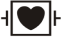 1.7、监护仪设计使用年限≥8年。1.8、防水等级≥IPX1，整机抗跌落设计通过0.75米6面跌落测试。2：监测参数：2.1、配置3/5导心电，呼吸，无创血压，血氧饱和度，脉搏和双通道体温参数监测2.2、心电监护支持心率，ST段测量，心律失常分析，QT/QTc连续实时测量和对应报警功能。2.3、心电波形扫描速度支持6.25mm/s、12.5 mm/s、25 mm/s和50 mm/s.2.4、提供窗口支持心脏下壁，侧壁和前壁对应多个ST片段的同屏实时显示，提供参考片段和实时片段的对比查看。2.5、支持≥20种心律失常分析,包括房颤分析。2.6、QT和QTc实时监测参数测量范围：200～800 ms。2.7、支持升级提供过去24小时心电概览报告查看与打印，包括心率统计结果，心律失常统计结果，ST统计和QT/QTc统计结果。2.8、提供SpO2,PR和PI参数的实时监测，适用于成人，小儿和新生儿。2.9、支持指套式血氧探头，IPX7防水等级，支持液体浸泡消毒和清洁。2.10、提供手动，自动，连续和序列4种测量模式。2.11、无创血压成人测量范围：收缩压25~290mmHg，舒张压10~250mmHg，平均压15~260mmHg。2.12、提供双通道体温和温差参数的监测, 并可根据需要更改体温通道标名。3：系统功能：3.1、支持所有监测参数报警限一键自动设置功能，满足医护团队快速管理患者报警需求，产品用户手册提供报警限自动设置规则。3.2、支持肾功能计算功能。3.3、具有图形化技术报警指示功能，帮助医护团队快速识别报警来源。3.4、支持≥120小时趋势图和趋势表回顾，支持选择不同趋势组回顾，≥1000条事件回顾。每条报警事件至少能够存储32秒三道相关波形，以及报警触发时所有测量参数值3.5、≥1000组NIBP测量结果，≥120小时（分辨率1分钟）ST模板存储与回顾支持48小时全息波形的存储与回顾功能3.6、支持监护仪历史病人数据的存储和回顾，并支持通过USB接口将历史病人数据导出到U盘。3.7、支持RJ45接口进行有线网络通信，和除颤监护仪一起联网通信到中心监护系统。3.8、支持监护仪进入夜间模式，隐私模式，演示模式和待机模式。3.9、提供心肌缺血评估工具，可以快速查看ST值的变化。3.10、提供计时器功能，界面区提供设置≥4个计时器，每个计时器支持独立设置和计时功能，计时方向包括正计时和倒计时两种选择。3.11、动态趋势界面可支持统计1-24小时心律失常报警、参数超限报警信息，并对超限报警区间的波形进行高亮显示，帮助医护人员快速识别异常趋势信息。3.12、提供屏幕截图功能，将屏幕截图通过USB接口导出到U盘。三、单台配置清单(包括但不限于)以上技术要求不排除参数或配置遗漏的可能性，厂家或供应商应自行添加必要的配件以保证设备正常运转之需要。否则，影响验收后果自负。四、其他商务要求★1、保修期及维修响应：整机(含所有零配件)原厂免费保修期≥3年，自用户验收合格之日起计，正版软件终身免费升级；保修期内，售后服务单位接到用户设备报修通知后，2小时内电话回复处理意见，12小时内现场维修，≤72小时内修复，若无法修复，则自取走故障件之日起，3个工作日内提供备品以保证业务正常开展，若无法按时修复或如期提供备品造成停机，则按1:7延长保修期(即停机1天，延长保修期7天)，若完全不能修复则由中标人免费更换同款整机；2、安装培训要求：设备到货，接用户通知后7天内由厂家工程师免费上门安装，并负责免费现场培训招标人操作人员至少5名，直至掌握正确使用及日常保养方法，详细填写《省妇幼医学装备培训记录表》，培训资料留存使用科室。3、列出设备易损配件的最优惠供应单价，作为评标及日后采购参考。货物检验合格的出厂日期与实际到货日期间隔≤壹年，国内货物检验合格的出厂日期与实际到货日期间隔≤半年。4、售后服务：提供厂家售后服务承诺书(盖厂家公章)，为保证设备正常运行，设备生产商应在中国境内方便的地方设置备件库，存入所有必须的备件，并保证5年以上的供应期，并提供安装工程师名单和国内维修电话。保修期内至少每季度，保修期外至少每年，按厂家标准免费做一次全面保养。★5、中标人承担设备首次计量检测费用。五、验收要求1、交付验收标准依次序对照适用标准为：①符合中华人民共和国国家安全质量标准、环保标准或行业标准；②符合招标文件和响应承诺中采购人认可的合理最佳配置、参数及各项要求；③货物来源国官方标准。2、进口产品必须具备原产地证明和商检局的检验证明及合法进货渠道证明。3、货物为原厂商未启封全新包装，具出厂合格证，序列号、包装箱号与出厂批号一致，并可追索查阅。所有随设备的附件必须齐全。4、中标人应将关键主机设备的用户手册、保修手册、有关单证资料及配备件、随机工具等交付给采购人，使用操作及安全须知等重要资料应附有中文说明。5、采购人组成验收小组按国家有关规定、规范进行验收，必要时邀请相关的专业人员或机构参与验收。因货物质量问题发生争议时，由本地质量技术监督部门鉴定。货物符合质量技术标准的，鉴定费由采购人承担；否则鉴定费由中标人承担。包5：腔镜手术器械  一批  预算3.7万元一、基本要求1、名称：腔镜手术器械2、数量：一批3、货期：发布中标通知书后一个月内其他：若为进口产品，必须整机原装进口，供货时可提供进口产品报关单和(或)商检证明，到货时软硬件为当前最新版本(注明版本号)。二、主要技术要求（达到或优于）腹腔镜单极分离钳10把 ：分离钳的夹持力≥20N，规格Ф3，工作长度≥300mm，弯头头型，双动钳头，钳头张开角度≥50°，可360°旋转，两拆，带冲水口。腹腔镜电凝钩5把：规格Ф3，工作长度≥300mm，钩头头型，手柄设计灵巧轻便。腹腔镜持针钳2把：持针钳夹持力≥20N，规格Φ3，工作长度≥300mm，弯头头型，，单动钳头，O型手柄带搭扣，闭合和打开手柄时更稳定，带冲水口。三、其他商务要求★1、保修期及维修响应：整机(含所有零配件)原厂免费保修期≥3年，自用户验收合格之日起计，正版软件终身免费升级；保修期内，售后服务单位接到用户设备报修通知后，2小时内电话回复处理意见，12小时内现场维修，≤72小时内修复，若无法修复，则自取走故障件之日起，3个工作日内提供备品以保证业务正常开展，若无法按时修复或如期提供备品造成停机，则按1:7延长保修期(即停机1天，延长保修期7天)，若完全不能修复则由中标人免费更换同款整机；2、安装培训要求：设备到货，接用户通知后7天内由厂家工程师免费上门安装，并负责免费现场培训招标人操作人员至少5名，直至掌握正确使用及日常保养方法，详细填写《省妇幼医学装备培训记录表》，培训资料留存使用科室。3、列出设备易损配件的最优惠供应单价，作为评标及日后采购参考。货物检验合格的出厂日期与实际到货日期间隔≤壹年，国内货物检验合格的出厂日期与实际到货日期间隔≤半年。4、售后服务：提供厂家售后服务承诺书(盖厂家公章)，为保证设备正常运行，设备生产商应在中国境内方便的地方设置备件库，存入所有必须的备件，并保证5年以上的供应期，并提供安装工程师名单和国内维修电话。保修期内至少每季度，保修期外至少每年，按厂家标准免费做一次全面保养。五、验收要求1、交付验收标准依次序对照适用标准为：①符合中华人民共和国国家安全质量标准、环保标准或行业标准；②符合招标文件和响应承诺中采购人认可的合理最佳配置、参数及各项要求；③货物来源国官方标准。2、进口产品必须具备原产地证明和商检局的检验证明及合法进货渠道证明。3、货物为原厂商未启封全新包装，具出厂合格证，序列号、包装箱号与出厂批号一致，并可追索查阅。所有随设备的附件必须齐全。4、中标人应将关键主机设备的用户手册、保修手册、有关单证资料及配备件、随机工具等交付给采购人，使用操作及安全须知等重要资料应附有中文说明。5、采购人组成验收小组按国家有关规定、规范进行验收，必要时邀请相关的专业人员或机构参与验收。因货物质量问题发生争议时，由本地质量技术监督部门鉴定。货物符合质量技术标准的，鉴定费由采购人承担；否则鉴定费由中标人承担。包6：电子支气管镜系统维保 1年  限价7.2万元中标方按国家、行业的标准及谈判文件的要求对项目内的设备进行系统的、全面的检测、维护及保养，以保证设备的高效、正常运作。服务内容及要求1、维修保养设备：2、服务内容及要求：▲1、服务响应：投标人提供7×24小时在线服务，设备发生故障时，投标人须在1小时内响应，提供电话或网络等技术支持。如以上技术支持无法解决设备故障，投标人需派遣专业现场服务工程师≤12小时内到达设备使用现场进行维修，排除故障。保证机器开机率达到95%以上，若达不到开机率，则按1:7顺延保修期(即停机一天顺延保修期7天)。2、当设备发生故障时，需要更换全部原厂零配件（1）在零件齐备的情况下，中标人保证7个工作日内完成小维修。（2）在零件齐备的情况下，中标人保证15个工作日内完成大维修。3、本系统内设备发生故障需要大维修时，中标人保证及时向采购人提供备用品。4、人员保证：在用户所在省属区域须设立维修中心，拥有至少2名以上持奥林巴斯原厂授权工程师工作证的工程师，以保证工程师的及时到达现场并提供有效的维修服务。要求投标人至少指定2名工程师负责本项目。（投标文件中提供工程师名单、联系方式及厂家授权工作证的服务资质证明文件）▲5、保修期内，投标人负责解决采购人合同设备运行中产生的故障，故障维修不限次数且包含人工及零配件费用，所需的换件一律由投标人负责更换，不再另行收取费用。全保（含所有零配件），即合同期内定期对设备进行保养，更换故障配件，不再另收取维修费、工时费、差旅费等费用。6、定期保养：保修期内投标人根据采购人的设备状况，至少每季度一次对设备进行免费保养（具体要求请见下文），保证设备各部件处于正常工作状态。每次维护保养完成后，须现场向采购人设备科提供详细的维护保养报告。7、定期保养主要内容：设备的安全检查、机械或电气检查、影像质量检查、除尘保养、性能测试及校准、运行状态检查等，以及非紧急性质的预防性维护，确保系统能按照制造商的产品规格运行的其它维护。▲8、备件保证：设备出现配件或镜子故障时，必须提供相应的完好备用镜子供客户使用。9、技术培训：投标人定期对采购人使用科室相关人员进行设备操作和日常保养的培训（至少每半年一次），含实例介绍、使用注意事项及软件更新的培训等，培训资料留存使用科室。10、保证为该设备提供5年维修用备件服务和终身提供售后服务的能力，并保证有在48小时内提供备品备件的能力，合同期内设备发生的维修备件一般情况下24小时到达医院，最长不超过15个工作日。11、软硬件升级：投标人能及时合法获取原厂系统安全性完善性软硬件升级通知并免费提供原厂系统安全性完善性软硬件升级服务，含无限次技术应用在线支持。12、若投标人在响应后未能按照规定时间内及时进行维修，采购人保留请第三方维修或单方终止合同的权利。13、投标人若能提供更多的优惠服务，请在投标文件中详细列明。二、付款方式：合同签订后，1个月内支付合同标的额95%，余5%作为履约保证金在保修期结束后当月支付。序号配置数量1主机12水毯23说明书1序号配置数量1主机1套2温度传感器1套3热交换器1套4外壳1套5说明书1序号主要组件内容数量1主机1套2锂电池1个3分体式主电缆组件1套43导心电导联线（成人，儿童和新生儿）各1套5血氧主电缆1套6血氧探头（成人、儿童和新生儿）各1套7无创血压导气管1根8血压袖套（成人、儿童和新生儿）各1套11心电电极2包12固定槽、挂钩1套13专用台车1部14中文版说明书/出厂测试报告等1套序号主要组件内容数量1主机1台23导/5导分体式主电缆组件1根33导心电导联线 （成人、儿童）各1套4心电电极5片装2包57针血氧主电缆1根6血氧探头（成人、儿童）各1套7无创血压导气管（直插式插头）1根8血压袖套（成人、儿童）各1套9锂电池1块10电源线1根11台车1套12中文版说明书/出厂测试报告等1套仪器名称仪器型号序列号维保年限电子支气管主机及内窥镜BF-XP29029105831年电子支气管主机及内窥镜BF-XP29020106641年电子支气管主机及内窥镜CV-29079339671年